Children's Defense Fund Freedom Schools® Program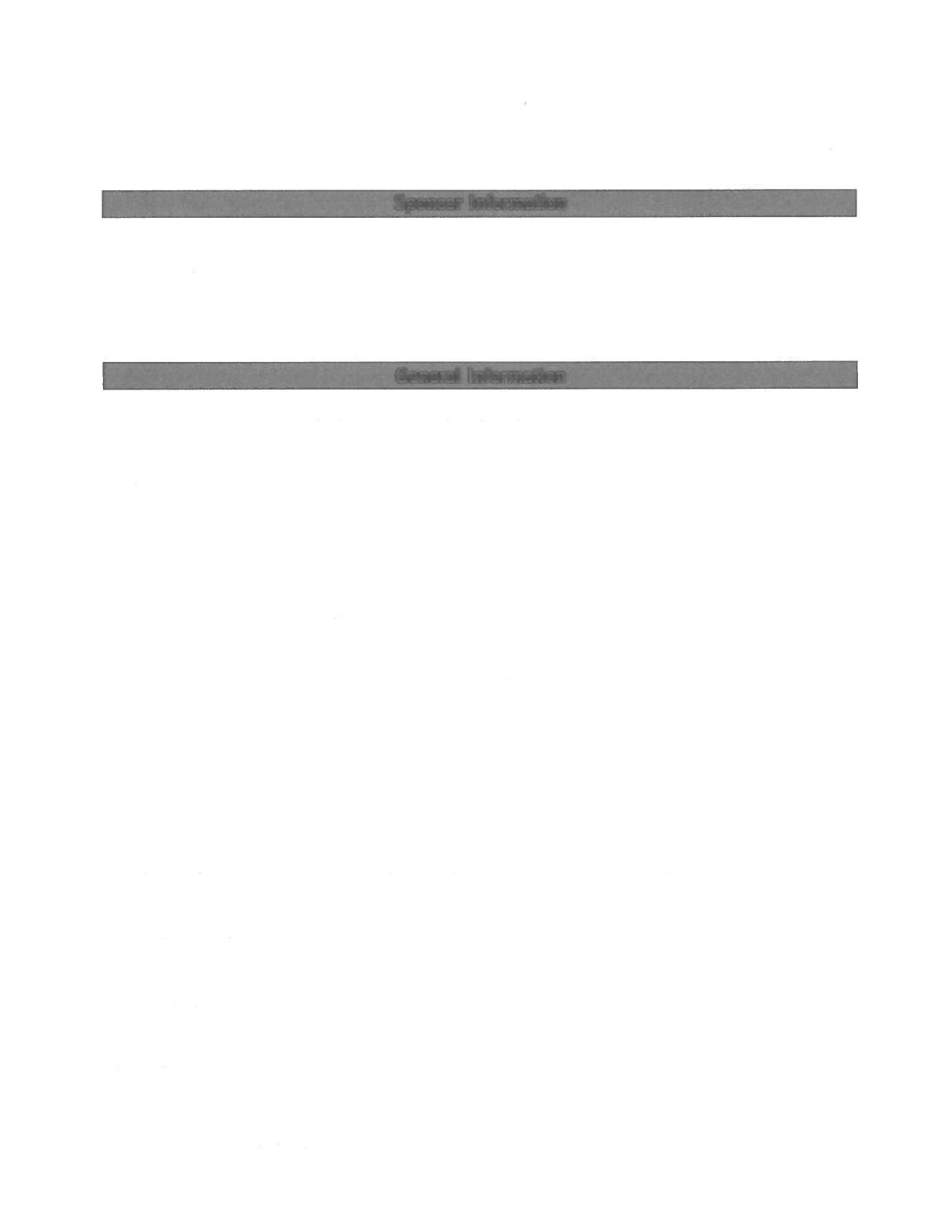 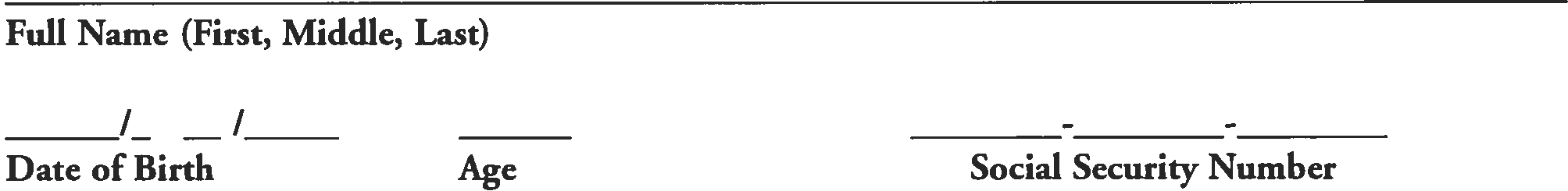 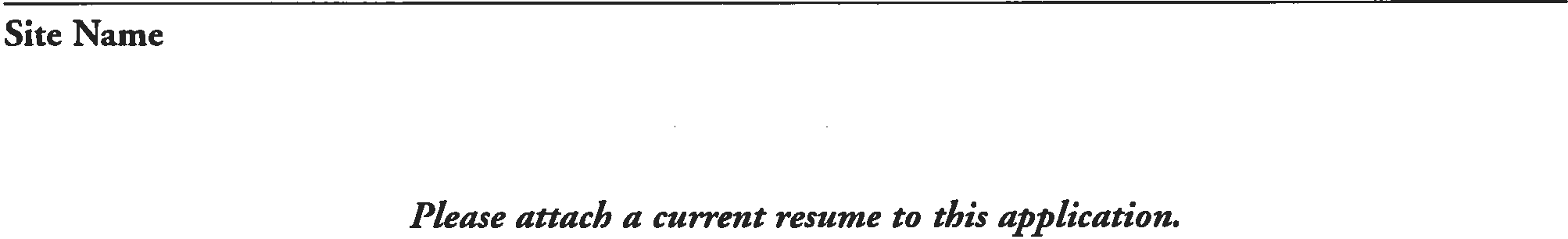 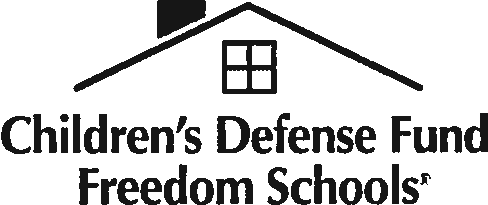 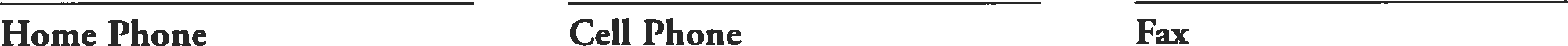 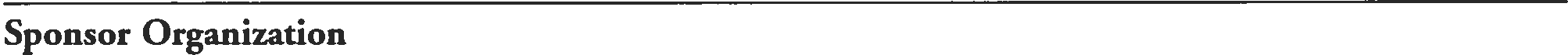 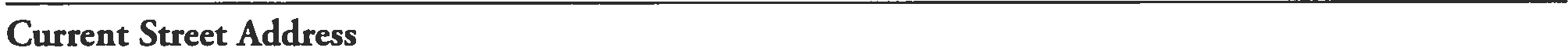 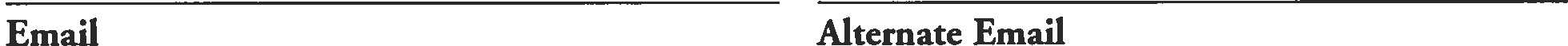 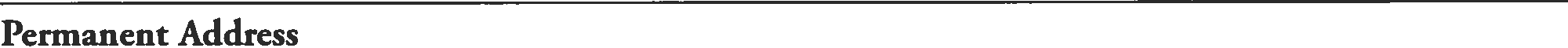 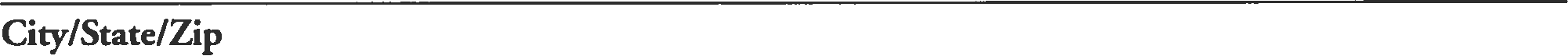 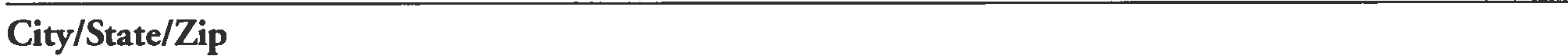 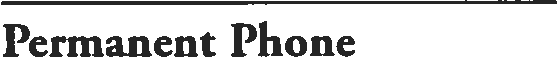 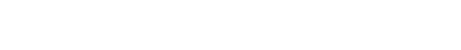 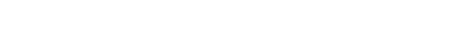 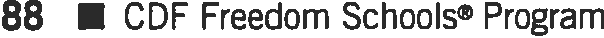 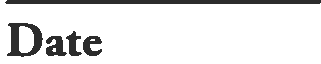 2017 Servant Leader Intern ApplicationI.  How did you find out about this job  opening? -------------------Are you a returning servant leader intern? (Circle)	Yes	NoIf yes, how many summers have you served as a servant leader intern in the CDF Freedom Schools® program {not including this summer)?Were you ever enrolled in the CDF Freedom Schools program as a student  participant?(Circle)	Yes	NoIf yes, indicate the year(s)  and the  CDF Freedom  Schools site:-----------Do you currently live, or have you ever lived, in the community where this CDF Freedom Schoolssite is located?  (Circle)	Yes	NoAre you are a registered  voter? (Circle)	Yes	NoIf yes, for how long have you been  registered? -------School InformationI. Highest Education Level Achieved:  (check appropriate box) High School	 Attending 2-year college	 Attending 4-year college   College Graduate (2-yr.)  College Graduate (4-yr.)	 Attending Graduate School	 Post-Graduate2.  		 	College/University	City and StateYear in School	Current Declared Major3.  		 	College/University	(if applicable)	City and StateDates Attended	Major/DegreeDid you take any education or child development courses in college?  (Circle)	Yes	NoIf yes, please list each education or child development course title and the semester the course was taken.Have you participated in any leadership development/training courses, classes, seminars, workshops, etc.? (Circle)	Yes	NoIf yes, list the content, date, and place of each training experience.2017 Ella Baker Child Policy Training Institute • Administrators Manual • 89Demographic InformationGender (Circle):	Female	MaleRace/Ethnicity (Optional): Black/African American	  White	  Hispanic/Latino	 Asian/Asian American   Native American/American Indian	     Other (please specify)________________________Please indicate the number of individuals in your household (including yourself): 	_Income Information (Optional): Completing chis information will assist the Children's Defense Fund with research related to characteristics of servant leader interns. Please check the box chat matches the range of your family's yearly income:Work and Volunteer  InformationPlease use additional sheet(s) if necessary.Please list any experiences you have had working with children.Please list any volunteer and/or paid work you have done in your school, church, or community(please be specific).Please describe any work you have done in the area of youth leadership development.What knowledge have you gained from your experiences in serving your school, church, or community?90 • CDF Freedom Schools  ProgramWhy do you want to work for the CDF Freedom Schools program? What special skills or talents will you draw upon and incorporate in your work if selected as a CDF Freedom Schools servant leader intern? What are your expectations as a result of your participation with a CDF Freedom Schools site?Why should you be selected as a CDF Freedom Schools servant leader intern?Are there any factors that will prevent or affect your ability to fully participate in daily program activities?Emergency Contact1.   		 	Parent/Guardian	Primary Phone2. 		 	Emergency Contact Person	RelationshipPrimary Phone	Secondary Phone2017 Ella Baker Child Policy Training Institute • Administrators Manual • 91 $0 - 20,000 $35,000 - 40,000 $55,000 - 60,000 $80,000 - 85,000 $20,000 - 25,000 $40,000 - 45,000 $60,000 - 65,000 $85,000 - 90,000 $25,000 - 30,000 $45,000 - 50,000 $65,000 - 70,000 $90,000 - I 00,000 $30,000 - 35,000 $50,000 - 55,000 $75,000 - 80,000 over $100,000